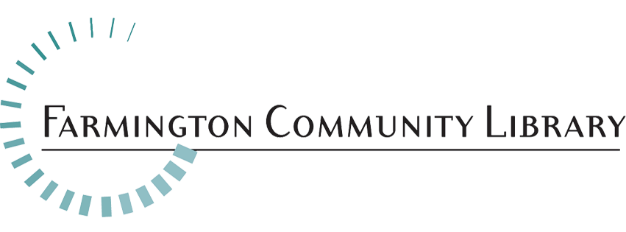 May 3, 2021 

The Farmington Community Library is seeking a dedicated Full Time IT Supervisor to lead its IT department. The successful candidate will be responsible for all IT related functions and offer excellent technology support for both patrons and staff.Position Available:         Full Time Information Technology Supervisor      Salary Range:                 $58,000 - $82,366Full-time Position:         40 hours per week, to include nights and weekendsFringe Benefits:             ExcellentPlease include your cover letter, resume, and application. Application available at: http://history.farmlib.org/pdfs/Employment_Application_3_2018.pdf Deadline for application packet is May 14, 2021 to:Crystal Peterson			Crystal.Peterson@farmlib.org			Farmington Community Library			32737 West 12 Mile Road			Farmington Hills, MI 48334 
Job Summary
The IT Supervisor will oversee all technology operations and evaluate them accordingly. They will implement security measures, manage user access, and maintain network operations. The IT Supervisor will initialize virus protection software on the network, and help troubleshoot any issues with computers or internet. They will support our computer network, hardware, and operating systems. As a supervisor, they may oversee a team of IT professionals. 

Essential Duties and ResponsibilitiesOversee library’s technology infrastructure including; backup system, public computers, printers, email system, and VOIP phone systemOversee server maintenance, backups, migrations, upgrades, updates, and antivirus softwareProtect the library from cyber security threatsDevelop and establish IT policies and systems Assist staff in routine troubleshootingDevelop quick tip troubleshooting guides for staffAbility to work with and communicate with vendorsInvestigate and suggest new projects to help move the library forwardSupervise, schedule, and coordinate IT personnelMinimum QualificationsBS/BA in Information Technology, Computer Science, Computer Information Systems, or closely related fieldSupervisory Experience Preferred QualificationsKnowledge of Active Directory and Group PolicyKnowledge of current MS operating systems and MS Office suitesUnderstanding of basic networking (TCIP/IP, DNS, DHCP, VPN)Strong hardware troubleshooting skills and familiarity with remote supportKnowledge of antivirus software and malware remediationKnowledge of wireless networks (laptop wireless settings)One year experience working in a library environmentAdditional SkillsAbility to maintain confidentialityAbility to organize, prioritize, and coordinate multiple tasksAbility to function in a professional mannerAbility to work independentlyAbility to work flexible hours, including evenings and weekends when neededExcellent communication and organizational skillsReports to the Library DirectorThis job description is intended to represent only the key areas of responsibilities; specific position assignments will vary depending on the business needs of the department.Physical Activity Requirements:Degree of physical demands (strength) usually associated with the essential functions of the jobThe ability to lift, push and/or pull up to 20 lbs., and push carts weighing up to200 lbs.The ability to sit, stand and walk for long periods.The ability to bend, reach, crouch or stoop.Sufficient vision, speech and hearing, which will permit employee to successfully perform the functions of this position.Equipment Commonly Associated with this Job:Computer equipment plus peripherals, scanner, computer projector, telephone reception system, microform reader printers and office machinery, among others.
